PATVIRTINTAPakruojo „Žemynos“ pagrindinės mokyklos direktoriaus 2020 m. rugpjūčio  27  d.įsakymu Nr. V-64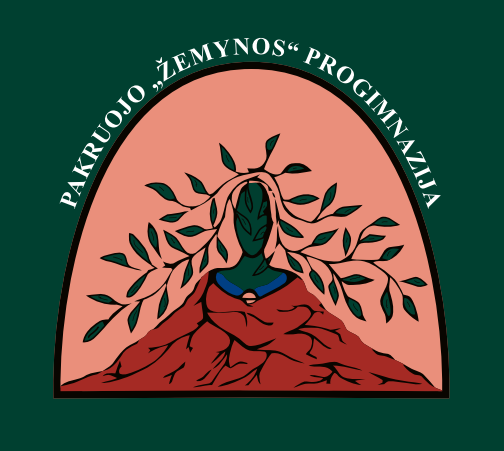 PAKRUOJO „ŽEMYNOS“ PROGIMNAZIJOSUGDYMO PLANAS2020-2021 M.M.Ugdymo plano rengimo grupė:M. TamašauskienėA. StakutienėE. ŠimoliūnienėV. ZabielaitėV. GasparavičiusG. ŽilinskienėB. Geležinytė2020 m.TURINYSI SKYRIUS	3BENDROSIOS NUOSTATOS	3PIRMASIS SKIRSNIS	3UGDYMO PROGRAMŲ VYKDYMO BENDROSIOS NUOSTATOS	3ANTRASIS SKIRSNIS	5MOKYKLOS UGDYMO TURINIO ĮGYVENDINIMAS	5MOKYKLOS UGDYMO PLANO RENGIMAS	5TREČIASIS SKIRSNIS	8MOKYMOSI KRŪVIO REGULIAVIMAS	8KETVIRTASIS SKIRSNIS	9MOKYMOSI PAGALBOS TEIKIMAS	9PENKTASIS SKIRSNIS	9LAIKINŲJŲ GRUPIŲ SUDARYMAS	9ŠEŠTASIS SKIRSNIS	10MOKYMO NAMIE ORGANIZAVIMAS	10II SKYRIUS	11PRADINIO UGDYMO PROGRAMOS VYKDYMAS	11III SKYRIUS	12PAGRINDINIO UGDYMO PROGRAMOS IR ATSKIRŲ DALYKŲ UGDYMO ORGANIZAVIMAS	12IV SKYRIUS	15MOKINIŲ, TURINČIŲ SPECIALIŲJŲ UGDYMOSI POREIKIŲ (IŠSKYRUS ATSIRANDANČIUS DĖL IŠSKIRTINIŲ GABUMŲ),  UGDYMO ORGANIZAVIMAS	15V SKYRIUS	17SUAUGUSIŲJŲ PRADINIO IR PAGRINDINIO UGDYMO PROGRAMŲ ĮGYVENDINIMAS	171 priedas	Klaida! Žymelė neapibrėžta.2 priedas	Klaida! Žymelė neapibrėžta.3 priedas	Klaida! Žymelė neapibrėžta.4 priedas	Klaida! Žymelė neapibrėžta.5 priedas	Klaida! Žymelė neapibrėžta.6 priedas	Klaida! Žymelė neapibrėžta.7 priedas	Klaida! Žymelė neapibrėžta.I SKYRIUSBENDROSIOS NUOSTATOSPakruojo ,,Žemynos” progimnazijos  (toliau – Mokykla) 2020-2021 m. m. ugdymo planas sudarytas vadovaujantis 2019-2020 ir 2020-2021 mokslo metų pradinio ugdymo ir 2019-2020 ir 2020-2021 mokslo metų pagrindinio ir vidurinio  ugdymo programų bendraisiais ugdymo planais, patvirtintais Lietuvos Respublikos švietimo, mokslo ir sporto  ministro 2019 m. balandžio 15 d. įsakymu Nr. V-417 ,,Dėl 2019–2020 ir 2020–2021 mokslo metų pagrindinio ir vidurinio ugdymo programų bendrųjų ugdymo planų patvirtinimo”, Bendrosiomis programomis, Geros mokyklos koncepcija, Mokymosi pagal formaliojo švietimo programas formų ir organizavimo tvarkos aprašu.Ugdymo plano tikslai:įgyvendinti mokyklos viziją, tikslus, uždavinius;užtikrinti kokybišką ugdymo procesą.Mokyklos ugdymo plano uždavinys - įgyvendinti šias programas:pradinio ugdymo programą;pagrindinio ugdymo programą;suaugusiųjų pagrindinio ugdymo programos I dalį;individualizuotas pradinio ir pagrindinio ugdymo programas;neformaliojo švietimo programas.Ugdymo plano projektas svarstytas 2020 m. birželio 12 d. Mokytojų tarybos posėdyje. 2020 m. rugpjūčio 24 d. suderintas su Pakruojo rajono savivaldybės administracijos švietimo skyriumi (rašto Nr. SD-87) bei 2020 m. rugpjūčio 26 d.  (protokolo Nr. 9)  su Mokyklos taryba .PIRMASIS SKIRSNISUGDYMO PROGRAMŲ VYKDYMO BENDROSIOS NUOSTATOSUgdymo turinio planavimas. Mokslo metų trukmė, trimestrų/pusmečių datos, pamokų laikas, mokinių atostogos (lentelė Nr.1)1 lentelė Mokykla dirba penkias dienas per savaitę. Ugdymo proceso organizavimo forma - pamoka.pamokos trukmė 1 klasėje – 35 min., 2-8 klasėse – 45 min.Pamokų laikas:1. 8.00 – 8.452. 8.50 – 9.353. 9.40 - 10.254.10.30 –11.15
5. 11.20 – 12.056. 12.10 -12.557. 13.00 -13.458. 13.50 – 14.358. Ugdymas esant ypatingoms aplinkybėms ar aplinkybėms mokykloje, dėl kurių ugdymo procesas negali būti organizuojamas kasdieniu mokymo proceso organizavimo būdu, gali būti koreguojamas arba laikinai stabdomas, arba organizuojamas nuotoliniu mokymo proceso organizavimo būdu, atsižvelgiant į ypatingų aplinkybių ar aplinkybių mokykloje, dėl kurių ugdymo procesas negali būti organizuojamas kasdieniu mokymo proceso organizavimo būdu, pobūdį ir apimtis. Ugdymo organizavimo tvarka esant ypatingoms aplinkybėms ar esant aplinkybėms mokykloje, dėl kurių ugdymo procesas negali būti organizuojamas kasdieniu mokymo proceso organizavimo būdu, nustatoma 2019-2020 ir 2021 mokslo metų pradinio ugdymo programos bendrojo ugdymo plano 6 priede ir 2019-2020 ir 2021 mokslo metų pagrindinio ir vidurinio ugdymo programų bendrųjų ugdymo planų 7 priede.ANTRASIS SKIRSNISMOKYKLOS UGDYMO TURINIO ĮGYVENDINIMAS MOKYKLOS UGDYMO PLANO RENGIMAS9. Atsiradus nenumatytiems atvejams ugdymo proceso metu, mokykla gali koreguoti ugdymo planą. Ugdymo planas, mokinio individualų ugdymo planas įgyvendinami priklausomai nuo mokymo lėšų, išlaikant minimalų pamokų skaičių dalykų programoms ir minimalų privalomų pamokų skaičių mokiniui.Sveikatos ir lytiškumo ugdymo bei rengimo programa integruojama į dalykų programas ir neformaliojo švietimo veiklas (Mokyklos direktoriaus 2017 m. rugsėjo 1 d. įsakymas Nr. V-128 „Dėl sveikatos ir lytiškumo ugdymo bei ruošimo šeimai tvarkos  patvirtinimo“).Ugdymo karjerai programa integruojama į klasių valandėles, individualias konsultacijas,renginius.12. Socialinių emocinių įgūdžių lavinimo ir smurto prevencijos programos:12.1. 1a, 1b, 1c, 1d, 2a, 2b, 2c, 3a, 3b, 4a, 4b  klasėse įgyvendinama ,,Antro žingsnio” programa;12.2. 4c ir 5-8 klasėse įgyvendinama prevencinė programa (Mokyklos direktoriaus 2017 m. rugpjūčio 23 d. įsakymas Nr. V-97 ,Dėl reagavimo į smurtą ir patyčias mokykloje tvarkos patvirtinimo“).       13. Švietimas:13.1. nacionalinio saugumo klausimais integruojamas į žmogaus saugą, istoriją, klasės valandėles;13.2. informacinio raštingumo klausimais vykdomas 1-4 klasėse per informatiką, 5-8 klasėse  per informacines technologijas;13.3. verslumo ir finansinio raštingumo ugdymas integruojamas į klasių valandėles,matematiką, informacines technologijas;13.4. antikorupcinis ugdymas integruojamas į informacines technologijas, lietuvių k., istoriją, muziką.14. Mokiniai kiekvieną dieną – prieš pamokas ar tarp pamokų gali užsiimti fiziškai aktyvia veikla mokyklos stadione, kieme ar žaisdami stalo tenisą.15. Pažintinė, kultūrinė, meninė, kūrybinė veikla yra privaloma sudedamoji ugdymo proceso dalis. Vykdoma rugsėjo – birželio mėnesiais. Šios dienos įskaičiuojamos į bendrą ugdymui skirtų dienų skaičių (15 ugdymo dienų) (2 priedas):15.1. Gali būti organizuojama klasės, paralelių klasių ar visų klasių vieninga veikla;15.2. Kultūrinė, pažintinė, sportinė, mokslinė, pilietiškumo ugdymo ir kt. veiklos dienos trukmė: 1-4 klasėse - 5 val., o 5-8 klasėse  - 6 val.  15.3. Esant būtinybei,  kultūrinė, pažintinė ir kt. veikla gali būti koreguojama. 16. Praktinei tiriamajai veiklai organizuoti ne pamokų forma skiriamos 4 dienos iš 10 % dalykui skirtų pamokų (3 priedas).17. Socialinė-pilietinė veikla organizuojama pagal Mokyklos direktoriaus  2017 m. rugpjūčio 23 d. įsakymu  Nr. V-99 patvirtintą Mokyklos socialinės – pilietinės veiklos atlikimo principų, būdų bei trukmės tvarką.Etninės kultūros bendroji programa integruojama į renginius, tikybą, istorijos, lietuvių k. ir pradinio ugdymo dalykus.Bendrųjų kompetencijų, gyvenimo įgūdžių ugdymo, prevencinių ir kitų švietimo ir mokslo ministro patvirtintų ar mokykloje parengtų programų integravimas į mokyklos ugdymo turinį (4 priedas).Įgyvendinant pradinio ugdymo programą, žmogaus sauga (10 val.) integruojama į lietuvių kalbos, pasaulio pažinimo, matematikos, dailės ir technologijų, kūno kultūros pamokas (išplanavimas pridedamas prie ilgalaikių dalykų planų).7 klasėje pirmą pusmetį, o 8 klasėje antrą pusmetį informacinių technologijų mokoma, integravus informacines technologijas į dalyko pamokas.Nuotolinio ugdymo savaitė vyks 1-8 klasėms sausio 25-29 d.Dalyko moduliai:8 klasėje antrą pusmetį skiriamas lietuvių kalbos arba matematikos modulis;dalyko modulis vertinamas pažymiu ir įvertinimai integruojami į lietuvių kalbos ir matematikos dalykų pusmečių  ir metinius įvertinimus.Dalykų mokymo intensyvinimas:žmogaus saugos mokymas 5, 7  klasėse. Dvejų metų kursas įgyvendinamas per vienerius metus;5-6 klasėse technologijos -   2 pamokos viena po kitos;7 klasėse biologija, technologijos -  2 pamokos viena po kitos;8 klasėse intensyvinama chemija, fizika, technologijos ir dailė - 2 pamokos viena po kitos. Mokinių pažangos ir pasiekimų vertinimas:mokinių pažanga ir pasiekimai vertinami pagal patvirtintą mokyklos mokinių pasiekimų ir pažangos tvarkos aprašą;adaptacinis laikotarpis penktosios klasės ir naujai atvykusiems mokiniams yra vienas mėnuo. Adaptaciniu laikotarpiu mokinių pažanga ir pasiekimai pažymiais nevertinami;apie mokymosi sėkmę mokinių tėvai žodžiu ir raštu informuojami mokyklos nustatyta tvarka (mokyklos vidaus tvarkos taisyklės (XVI. skyrius www.zemynapm.lt)). Pamokos mokinio ugdymo poreikiams tenkinti naudojamos: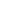 7-8 klasių integruotam informacinių technologijų mokymui;8 klasėje I pusmetyje projektiniams darbams;8 klasėje II pusmetyje lietuvių k./matematikos gilinimui;fizinio ugdymo dalykui nuo 27 mokinių skelti į grupes;trumpalaikėms konsultacijoms. Neformalus ugdymas (5 priedas). Neformalaus ugdymo valandų skyrimo prioritetai:sveika gyvensena ir sportas;gamtos mokslas;informacinės technologijos.Ugdymo turinio dokumentacija (6 priedas):ugdymo turinys mokykloje planuojamas ir detalizuojamas Mokytojų tarybos nustatyta tvarka (ilgalaikiai planai, pagal dalykui skiriamų valandų skaičių  sudaromi metams). Ilgalaikio  plano ugdymo turinys detalizuojamas trumpalaikiu planu skyriaus/temos pamokų ciklui ir dieniniu planu, užrašomu laisva forma mokytojo asmeniniuose užrašuose;planuodami ugdymo turinį mokytojai numato dalyko mokymo ir mokymosi uždavinius, mokymosi veiklas, integraciją, mokinių gebėjimus, vertinimo būdus ir laikotarpius pagal metodinės tarybos sukurtą formą. Planai rengiami metams ir derinami metodinėje grupėje;dalykų modulių ir neformalaus ugdymo programas, jei nėra parengtų bendrųjų programų, rengia mokytojai, derinama metodinėje grupėje. Sutartos formos programos rengiamos  metams.TREČIASIS SKIRSNIS MOKYMOSI KRŪVIO REGULIAVIMASMokinių mokymosi krūvis reguliuojamas organizuojant ugdymą, planuojant ir įgyvendinant ugdymo turinį, skiriant užduotis į namus.  Direktoriaus pavaduotoja ugdymui (pagal Mokyklos administracijos darbų pasiskirstymą):organizuoja ir vykdo mokinių mokymosi krūvio bei mokiniams skiriamų namų darbų stebėseną ir kontrolę;organizuoja mokytojų bendradarbiavimą, sprendžiant mokinių mokymosi krūvio optimizavimo klausimus;1-4 klasėms per savaitę gali būti ne daugiau kaip 3 atsiskaitymai (visos pamokos trukmės), 5-8 klasėms per dieną ne daugiau kaip vienas kontrolinis darbas. Apie kontrolinį darbą mokinius būtina informuoti ne vėliau kaip prieš savaitę. Nerekomenduojami kontroliniai darbai po atostogų ar šventinių dienų:mokiniams, kurie mokosi pagal pradinio ir pagrindinio ugdymo programos pirmąją dalį, yra skiriamas minimalus privalomų pamokų skaičius; užduočių, skiriamų atlikti namuose, skyrimo tikslai ir principai.Mokytojai užtikrina, kad užduotys: atitiktų mokinio galias;būtų tikslingos ir naudingos tolesniam mokinio mokymui ir mokymuisi, padėtų siekti numatytų mokymosi tikslų;nebūtų skiriamos atostogoms;nebūtų skiriamos dėl įvairių priežasčių neįvykusių pamokų uždaviniams įgyvendinti;mokiniai, neturintys palankių socialinių ekonominių kultūrinių sąlygų namuose atlikti namų darbų, juos gali atlikti mokyklos bibliotekoje.Namų darbų trukmė patvirtinta Mokyklos direktoriaus  2013 m. rugsėjo 2 d.  įsakymu Nr. V-115 ,,Dėl mokinių krūvio reguliavimo priemonių patvirtinimo“.Ugdomoji veikla per dieną 1 klasėje gali trukti ne ilgiau nei 5 ugdymo valandas, 2-4 klasėse – 6 valandas, 5-8 klasėse per dieną ne daugiau kaip 7 pamokos.Vyksta visų mokomųjų dalykų trumpalaikės konsultacijos.Mokiniai, kurie mokosi papildančio ugdymo mokyklose (muzikos, dailės, sporto ir kt.) pagal formaliojo švietimo papildančio ugdymo programas, nuo atitinkamų pamokų neatleidžiami.KETVIRTASIS SKIRSNIS MOKYMOSI PAGALBOS TEIKIMASMokymosi pagalbos teikimas:už mokymosi pagalbos teikimo organizavimą atsakinga direktoriaus pavaduotoja ugdymui   A. Stakutienė;po pirmo nesėkmingo kontrolinio darbo mokiniui pagalbą pirmiausia suteikia jį mokantis mokytojas, pritaikydamas tinkamas mokymo (si) užduotis, metodikas; po antro nesėkmingo kontrolinio darbo mokantis mokytojas informuoja Vaiko gerovės komisiją;Vaiko gerovės komisija priima sprendimus dėl mokymosi pagalbos teikimo, dėl trumpalaikių konsultacijų skyrimo;po ligos (jei sirgo ilgiau kaip 2 savaites) klasės auklėtojas informuoja Vaiko gerovės komisiją. bendrųjų programų patenkinamo lygio nepasiekiančių mokinių pasiekimams gerinti vykdomi Vaiko gerovės komisijos asmeninės pažangos pokalbiai, kurių metu sudaromas mokymosi pagalbos priemonių planas;švietimo pagalba mokiniams teikiama atsižvelgus į Pakruojo rajono PPT išvadas.PENKTASIS SKIRSNISLAIKINŲJŲ GRUPIŲ SUDARYMASLaikinųjų grupių sudarymas:mokinių skaičius laikinojoje (mobiliojoje) grupėje yra ne didesnis nei 30 mokinių;klasė į grupes dalijama arba sudaromos laikinosios (mobiliosios) grupės dalykams mokyti:doriniam ugdymui, jeigu tos pačios klasės mokiniai yra pasirinkę tikybą ir etiką;informacinių technologijų ir technologijų dalykams mokyti. Mokinių dalijimas į grupes priklauso nuo darbo vietų kabinetuose skaičiaus ir įrangos (Lietuvos higienos norma HN 21:2011 „Lietuvos higienos norma hn 21:2017 „Mokykla, vykdanti bendrojo ugdymo programas. Bendrieji sveikatos saugos reikalavimai“ , patvirtinta Lietuvos Respublikos sveikatos apsaugos ministro 2017 m. kovo 13 d. įsakymu Nr. V-284 (toliau – Higienos norma));užsienio kalboms (1-ajai ir 2-ajai), jei klasėje mokosi ne mažiau kaip 21 mokinys;jei dorinio ugdymo ir antrąją užsienio kalbą pasirinkusių mokinių skaičius yra mažesnis nei 5, tai laikinoji grupė gali būti sudaroma iš kelių klasių mokinių;fiziniam ugdymui - jei klasėje mokosi ne mažiau kaip 27 mokiniai.Minimalus mokinių skaičius grupėje:pradinio ir pagrindinio ugdymo dalykų – 4 mokiniai;neformalaus ugdymo – 6 mokiniai.ŠEŠTASIS SKIRSNIS MOKYMO NAMIE ORGANIZAVIMASMokinių mokymasis namie organizuojamas vadovaujantis Mokinių mokymo stacionarinėje asmens sveikatos priežiūros įstaigoje ir namuose organizavimo tvarkos aprašu, patvirtintu Lietuvos Respublikos švietimo, mokslo ir sporto ministro 2020 m. liepos 24 d. įsakymu Nr. V- 1102 ,,Dėl Švietimo ir mokslo ministro 2012 m. rugsėjo 26 d. įsakymo Nr. 1405 „Dėl mokinių mokymo stacionarinėje asmens sveikatos priežiūros įstaigoje ir namuose tvarkos aprašo patvirtinimo“ pakeitimo“ ir Mokymosi formų ir mokymo organizavimo tvarkos aprašu. Mokiniai namie mokomi savarankišku mokymo proceso organizavimo būdu. Mokiniui, mokomam namie, mokykla, suderinusi su mokinio tėvais (globėjais, rūpintojais) ir atsižvelgusi  į gydytojo konsultacinės komisijos rekomendacijas, parengia individualų ugdymo planą.Mokinys gydytojo leidimu dalį ugdymo valandų / pamokų gali lankyti mokykloje arba mokytis nuotoliniu mokymo proceso organizavimo būdu. Šios ugdymo valandos / pamokos įrašomos į mokinio individualų ugdymo planą. Savarankišku mokymo proceso organizavimo  būdu namie mokomam mokiniui 1 – 3 klasėse skiriamos 9 savaitinės ugdymo valandos, 4 klasėse – 11 ugdymo valandų, 5– 6 klasėse skiriama 12 savaitinių pamokų, 7–8 klasėse – 13. Dalį pamokų gydytojų konsultacinės komisijos leidimu mokinys gali lankyti mokykloje.  1-4 klasių  mokiniams įgyvendinamos visos Bendrosios programos, išskyrus fizinio ugdymo programą.5-8 klasių mokiniai, suderinus su mokinio tėvais (globėjais, rūpintojais), mokyklos vadovo įsakymu gali nesimokyti menų, dailės, muzikos, technologijų ir fizinio ugdymo. Dienyne ir mokinio individualiame ugdymo plane prie dalykų įrašoma „atleista“. II SKYRIUSPRADINIO UGDYMO PROGRAMOS VYKDYMASDorinis ugdymas:tėvai (globėjai) parenka mokiniui vieną iš dorinio ugdymo dalykų: etiką arba tradicinės religinės bendruomenės ar bendrijos tikybą;dorinio ugdymo dalyką mokiniui galima keisti kiekvienais mokslo metais pagal tėvų (globėjų) parašytą prašymą.Kalbinis ugdymas:siekiant gerinti mokinių lietuvių kalbos pasiekimus, skaitymo, rašymo,  kalbėjimo ir klausymo gebėjimai  turi būti ugdomi ir per kitų dalykų ar ugdymo sričių ugdomąsias veiklas (pvz., naudojant mokomąsias užduotis teksto suvokimo gebėjimams, mąstymui ugdyti, kreipiant dėmesį į kalbinę raišką ir rašto darbus );pirmosios užsienio kalbos mokoma antraisiais – ketvirtaisiais pradinio ugdymo programos metais;tėvai (globėjai) parenka mokiniui vieną iš mokyklos siūlomų Europos kalbų (anglų, prancūzų) kalbų (toliau užsienio kalba);užsienio kalbai mokyti 2-4 klasėse skiriama po 2 ugdymo valandas per savaitę.Socialinis ir gamtamokslis ugdymas:gamtamoksliniams gebėjimams ugdyti skiriama ½ pasaulio pažinimo dalykui skirto ugdymo laiko. ¼ dalykui skiriamo laiko turėtų būti skiriama organizuoti ugdymą tyrinėjimams palankioje aplinkoje, natūralioje gamtinėje (pvz. parke, miške, prie vandens telkinio ar pan.) aplinkoje, laboratorijose;socialiniams gebėjimams ugdyti rekomenduojama dalį (¼) pasaulio pažinimo dalyko laiko skirti, ugdymo procesą organizuojant socialinės, kultūrinės aplinkos pažinimui palankioje aplinkoje (pvz. lankantis visuomeninėse, bendruomenių, kultūros institucijose ir pan.).Fizinis ugdymas:1-4 klasėse viena fizinio ugdymo pamoka skirta šokiui.Meninis ugdymas:technologiniam ugdymui rekomenduojama skirti ne mažiau kaip 1/3 dalykui ir technologijų dalykui skiriamo laiko;įgyvendinama šokio programa skiriant vieną ugdymo valandą iš fizinio ugdymo dalykui skiriamų ugdymo valandų per savaitę.   Dalykai ir jiems skiriamų pamokų skaičius per savaitę pradinio ugdymo programai įgyvendinti, kai pamokos trukmė 1 klasėje – 35 min., 2-4 klasėse – 45 min.:2 lentelėIII SKYRIUS PAGRINDINIO UGDYMO PROGRAMOS IR ATSKIRŲ DALYKŲ UGDYMO ORGANIZAVIMASAdaptacinis laikotarpis pradedantiems mokytis pagal pagrindinio ugdymo programos pirmąją dalį ir naujai atvykusiems mokiniams - 1 mėnuo.  Adaptaciniu laikotarpiu mokinių pažanga ir pasiekimai pažymiais nevertinami.Dorinis ugdymas. Dorinio ugdymo dalyką (tradicinės religinės bendruomenės ar bendrijos tikybos ar etikos dalyką) mokiniui iki 14 metų parenka tėvai (globėjai), o nuo 14 metų mokinys savarankiškai renkasi pats.Užsienio kalbos:antrosios užsienio kalbos mokyti privaloma nuo 6 klasės. Tėvai (globėjai) mokiniui iki 14 metų parenka, o mokinys nuo 14 iki 16 metų tėvų (rūpintojų) sutikimu pats renkasi antrąją užsienio kalbą: prancūzų, rusų;jei mokinys yra atvykęs iš kitos Lietuvos ar užsienio mokyklos ir šiuo metu mokykla dėl objektyvių priežasčių negali sudaryti mokiniui galimybės tęsti jo pradėtos kalbos mokymosi, gavus mokinio tėvų (globėjų, rūpintojų) sutikimą raštu, mokiniui sudaromos sąlygos pradėti mokytis užsienio kalbos, kurios mokosi klasė, ir įveikti programų skirtumus;vienerius mokslo metus jam skiriama viena papildoma užsienio kalbos pamoka per savaitę.Gamtos mokslai:eksperimentams ir praktiniams įgūdžiams skiriama ne mažiau kaip 30% dalykui skirtų pamokų per mokslo metus.Technologijos.mokiniai, besimokantys pagal pagrindinio ugdymo programos pirmąją dalį (5–8 klasėse), kiekvienoje klasėje mokomi proporcingai paskirstant laiką tarp: mitybos, tekstilės, konstrukcinių medžiagų ir elektronikos technologijų programų.Informacinės technologijos.7–8  klasėse  skiriamos  37  dalyko  pamokos. 7 klasėse pirmą pusmetį informacinių technologijų mokoma integruotai (kiti 50 procentų pamokų), integravus informacines technologijas į kitų dalykų pamokas, o antrą pusmetį pamokos skiriamos informacinių technologijų bendrosios programos kursui (apie 50 procentų metinių pamokų);8 klasėse pirmą pusmetį pamokos skiriamos informacinių technologijų bendrosios programos kursui (kiti 50 procentų metinių pamokų), o antrą pusmetį informacinių technologijų mokoma integruotai (50 procentų pamokų), integravus informacines technologijas į kitų dalykų pamokas;7 klasėje informacinės technologijos pirmą pusmetį integruojamos su visais dalykais, didesnį dėmesį skiriant kalbiniam ugdymui (7 priedas);8 klasėje informacinės technologijos antrą pusmetį integruojamos su visais dalykais, didesnį dėmesį skiriant skaičiavimo gebėjimų ugdymui (7 priedas); įgyvendinant mokymo modelį, pagal kurį organizuojama dalyko pamoka,  ją planuoja ir dalyko mokytoją konsultuoja informacinių technologijų mokytojas ar pamokoje dirba du mokytojai – dalyko ir informacinių technologijų, informacinių technologijų mokytojo darbui apmokėti naudojamos pamokos, skirtos mokinių ugdymo poreikiams tenkinti.Socialiniai mokslai:mokymąsi per socialinių mokslų pamokas grįsti tiriamojo pobūdžio metodais, diskusijomis, mokymusi bendradarbiaujant, savarankiškai atliekamu darbu ir panaudojant informacines komunikacines technologijas;siekiant gerinti gimtojo krašto (pavyzdžiui, rajono savivaldybės, gyvenvietės ir kt.) ir Lietuvos valstybės pažinimą, atsižvelgiant į esamas galimybes, istorijos ir geografijos mokymą rekomenduojama organizuoti netradicinėse aplinkose (pavyzdžiui, saugomų teritorijų lankytojų centruose, muziejuose).Fizinis ugdymas:organizuojant fizinio ugdymo pamokas patalpose atsižvelgiama į Higienos normos reikalavimus;specialiosios medicininės fizinio pajėgumo grupės mokiniai gali:dalyvauti pamokose su pagrindine grupe, bet pratimai ir krūvis jiems skiriami pagal gydytojo rekomendacijas ir atsižvelgus į savijautą;tėvų (globėjų, rūpintojų) pageidavimu mokiniai gali lankyti sveikatos grupes ne mokykloje.parengiamosios medicininės fizinio pajėgumo grupės mokiniams krūvis ir pratimai skiriami atsižvelgus į jų ligų pobūdį ir sveikatos būklę. Neskiriama ir neatliekama pratimų, galinčių skatinti ligų paūmėjimą. Mokiniams, dėl ligos pobūdžio negalintiesiems atlikti įprastų užduočių, mokytojas taiko alternatyvias atsiskaitymo užduotis,  atitinkančias mokinių fizines galimybes ir gydytojo rekomendacijas.mokiniai, atleisti nuo fizinio ugdymo pamokų dėl sveikatos ir laikinai dėl ligos, dalyvauja pamokoje ją stebėdami.  Dalykai ir jiems skiriamų pamokų skaičius per savaitę pagrindinio ugdymo programai įgyvendinti:3 lentelėIV SKYRIUSMOKINIŲ, TURINČIŲ SPECIALIŲJŲ UGDYMOSI POREIKIŲ (IŠSKYRUS ATSIRANDANČIUS DĖL IŠSKIRTINIŲ GABUMŲ),  UGDYMO ORGANIZAVIMASMokykla užtikrina visų mokinių įtrauktį į švietimą, šalina kliūtis, trukdančias teikti būtiną mokymosi ir švietimo pagalbą, pritaiko mokymosi aplinką.  Mokykla, formuodama mokyklos, klasės, mokinio ugdymo turinį ir organizuodama, įgyvendindama ugdymo procesą, vadovaujasi bendrosiomis programomis ir atsižvelgia į:mokinio mokymosi ir švietimo pagalbos poreikius;formaliojo švietimo programą;mokymosi formą ir mokymo proceso organizavimo būdą;švietimo pagalbos specialistų, mokyklos vaiko gerovės komisijos, pedagoginių psichologinių ar švietimo pagalbos tarnybų rekomendacijas;Mokykla atsižvelgia į mokinių, kuriems reikalinga pagalba dėl specialiųjų ugdymosi poreikių, reikmes, pedagoginės psichologinės tarnybos arba švietimo pagalbos tarnybos, mokyklos vaiko gerovės komisijos rekomendacijas, vadovaujasi Mokinių, turinčių specialiųjų ugdymosi poreikių, ugdymo organizavimo tvarkos aprašu, patvirtintu Lietuvos Respublikos švietimo ir mokslo ministro 2011 m. rugsėjo 30 d. įsakymu Nr. V-1795 „Dėl Mokinių, turinčių specialiųjų ugdymosi poreikių, ugdymo organizavimo tvarkos aprašo patvirtinimo“. Specialiosios pedagoginės ir specialiosios pagalbos paskirtis – didinti ugdymo veiksmingumą.Švietimo pagalba (psichologinė, specialioji pedagoginė, socialinė pedagoginė ir specialioji) teikiama vadovaujantis Psichologinės pagalbos teikimo tvarkos aprašu, patvirtintu Lietuvos Respublikos švietimo, mokslo ir sporto ministro 2017 m. rugpjūčio 30 d. įsakymu Nr. V-663 „Dėl psichologinės pagalbos teikimo tvarkos aprašo patvirtinimo“, Specialiosios pedagoginės pagalbos teikimo tvarkos aprašu, patvirtintu Lietuvos Respublikos švietimo, mokslo ir sporto ministro 2011 m. liepos 8 d. įsakymu Nr. V-1228 „Dėl specialiosios pedagoginės pagalbos asmeniui iki 21 metų teikimo ir  kvalifikacinių reikalavimų nustatymo šios pagalbos teikėjams tvarkos aprašo patvirtinimo“, Socialinės pedagoginės pagalbos teikimo vaikui ir mokiniui tvarkos aprašu, patvirtintu Lietuvos Respublikos švietimo ir mokslo ministro 2016 m. lapkričio 2 d. įsakymu Nr. V-950 „Dėl Socialinės pedagoginės pagalbos teikimo vaikui ir mokiniui tvarkos aprašo patvirtinimo“, Specialiosios pagalbos teikimo mokyklose (išskyrus aukštąsias mokyklas) tvarkos aprašu, patvirtintu Lietuvos Respublikos švietimo ir mokslo ministro 2011 m. liepos 8 d. įsakymu Nr. V-1229 „Dėl Specialiosios pagalbos teikimo mokyklose (išskyrus aukštąsias mokyklas) tvarkos aprašo patvirtinimo“.Mokykla vadovaujasi Pradinio ugdymo programos Bendrojo ugdymo plano 27 ir Pagrindinio ir Vidurinio ugdymo programų Bendrųjų ugdymo planų 77 punktuose nurodytu ugdymo dalykų programoms įgyvendinti skiriamų pamokų skaičiumi.Taip pat gali:mokslo metų eigoje keisti specialiųjų pamokų, pratybų ir individualiai pagalbai skiriamų valandų (pamokų) skaičių;keisti pamokų trukmę, dienos ugdymo struktūrą; formuoti nuolatines ar laikinąsias grupes, pogrupius iš tų pačių ar skirtingų klasių mokinių.Bendrojo ugdymo dalykų programas pritaiko mokytojas, atsižvelgdamas į mokinio gebėjimus ir galias, specialiojo pedagogo ir (ar) kitų vaiko gerovės komisijos narių rekomendacijas.Mokinio, kuris mokosi pagal bendrojo ugdymo programą, mokymosi pasiekimai ir pažanga vertinami pagal bendrosiose programose numatytus pasiekimus. Mokinio, kuriam bendrojo ugdymo programa pritaikoma arba kuris mokosi pagal individualizuotą programą, mokymosi pažanga ir pasiekimai ugdymo procese vertinami pagal bendrojoje ar individualizuotoje programoje numatytus pasiekimus, aptarus su mokiniu, jo tėvais (globėjais, rūpintojais), švietimo pagalbą teikiančiais specialistais, kokiais aspektais bus pritaikomas, individualizuojamas ugdymo turinys (ko sieks ir mokysis mokinys, kaip bus mokoma (si), kokie bus mokinio mokymosi pasiekimų vertinimo ir pa(si)tikrinimo būdai, kokiomis mokymo (si) priemonėmis bus naudojamasi). Mokyklos vaiko gerovės komisijai priėmus sprendimą dėl specialiųjų ugdymosi poreikių turinčių mokinių ugdymo(si) ir švietimo pagalbos teikimo, mokykla kiekvienam mokiniui sudaro individualų pagalbos planą, kuris gali būti individualaus ugdymo plano dalis, paskiria pagalbos plano įgyvendinimą koordinuojantį asmenį. Koordinuojantis asmuo kartu su vaiku, jo tėvais (globėjais, rūpintojais) numato tarpinius ugdymosi ir pagalbos tikslus, suplanuoja jų įgyvendinimą, periodiškai aptaria pasiektus rezultatus. Individualiame ugdymo plane nurodomos bendrosios programos, pritaikytos ar individualizuotos programos, švietimo pagalbos teikimas, kitų specialistų teikiama pagalba.Mokinio, turinčio specialiųjų ugdymosi poreikių, mokymą namie savarankišku mokymo proceso organizavimo būdu organizuoja mokykla pagal Vaiko gerovės komisijos ir pedagoginės psichologinės ar švietimo pagalbos tarnybos, gydytojų rekomendacijas sudariusi individualų ugdymo planą mokymosi namie laikotarpiui. Ugdymas veiklomis organizuojamas mokiniui (8b klasė), kuris mokosi pagal pagrindinio ugdymo individualizuotą programą dėl įvairiapusio raidos sutrikimo ir žymaus intelekto sutrikimo, pagal pagrindinio ir vidurinio ugdymo programų bendrųjų ugdymo planų 56–60 punktus ir 6 priedo 8 punkto lentelėje nurodytas veiklos sritis. Jo mokymosi pasiekimai vertinami „įskaityta“, „neįskaityta“ . 73. Mokykla, organizuodama mokinio, turinčių įvairiapusių raidos sutrikimų, ugdymą: parengia individualų pagalbos vaikui planą, kuriame numato mokinio tolesnio mokymosi perspektyvą ir socialinio elgesio pasiekimus, aptaria švietimo pagalbos teikimo formas ir būdus, elgesio prevencijos ir intervencijos būdus, socialinių įgūdžių ugdymo veiklas. Periodiškai (ne rečiau kaip kartą per mėnesį) arba užfiksavusi mokinio pažangą, ar nustačiusi, kad ugdymo procese pažanga nedaroma, peržiūri ir koreguoja individualų pagalbos vaikui planą;paskiria pagalbos vaikui plano įgyvendinimą koordinuojantį asmenį (specialioji pedagogė L. Aidukienė), kuri kartu su vaiku, jo tėvais (globėjais, rūpintojais) numato siekiamus tikslus, suplanuoja jų įgyvendinimo žingsnius, atsakomybes ir periodiškus susitikimus teikiamos pagalbos rezultatams aptarti.V SKYRIUS SUAUGUSIŲJŲ PRADINIO IR PAGRINDINIO UGDYMO PROGRAMŲ ĮGYVENDINIMASMokykla organizuoja 18 metų ir vyresnių asmenų mokymąsi, vadovaudamasi Mokymosi pagal formaliojo švietimo programas formų ir mokymo organizavimo aprašu.Mokytis pagal suaugusiųjų pradinio ir pagrindinio ugdymo programas priimami asmenys, siekiantys įgyti pradinį ir  pagrindinį pirmos pakopos išsilavinimą:1 klasės mokinys mokosi neakivaizdiniu būdu.dalykai ir jiems skiriamų konsultacijų skaičius neakivaizdinėje klasėje 1 klasėje:  Neakivaizdiniu mokymo proceso organizavimo būdu besimokantieji laiko visų savo individualaus ugdymo plano dalykų įskaitas. Įskaitų per mokslo metus nėra mažiau negu trys._______________Pakruojo „Žemynos“ progimnazijosugdymo plano 2020-2021 m.m. 1 priedas2020- 2021 M.M. ATIDIRBAMOS UGDYMO DIENOSPakruojo „Žemynos“ progimnazijosugdymo plano 2020-2021 m.m. 2 priedas15 UGDYMO DIENŲ 2020- 2021 M.M.Pakruojo „Žemynos“ progimnazijosugdymo plano 2020-2021 m.m. 	3 priedasPRAKTINĖ-TIRIAMOJI VEIKLAPraktinei-tiriamajai veiklai organizuoti 4 dienos skiriamos iki 10 procentų dalykui skirtų pamokų organizuoti ne pamokų forma.Pradinių klasių mokytojai rašo 16 val. (iš jų 1 val.  skirta veiklų galutinių rezultatų pristatymui) programą pasirinkta tema ir veiklą vykdo savo klasei.5-8 klasių dalykų mokytojai rašo 17 val. ( iš jų 1 val. pažintis su mokinių grupe ir veiklų plano aptarimas, užduočių analizė, 1 val. veiklų) programą pasirinkta tema ir teikia pasiūlą įvairių klasių mokiniams. Praktinės – tiriamosios veiklos darbo grupė sudaro mišrias grupes, dydis – 4-14 mokinių:iki vasario 14 d. mokytojai parengia programą (dalykinė, tiriamoji):praktinės-tiriamosios veiklos programos forma;tikslas;uždaviniai;ugdomos kompetencijos;rezultatas:3.2. iki kovo 13 d. paskelbiama mokiniams;3.3. iki balandžio 10 d. mokiniai rašo motyvacinį laišką (pagal parengtą formą), pasirenka 3 programas. Laiškus pristato klasės auklėtojui:3.4. iki gegužės 8 d. praktinės – tiriamosios veiklos darbo grupė suskirsto mokinius į grupes.Praktinė-tiriamoji veikla vertinama įrašu „įskaityta“ arba „neįskaityta“.     Praktinės-tiriamosios veiklos planuojamas  kalendoriai:1-4 klasių:5-8 klasių:______________Pakruojo „Žemynos“ progimnazijosugdymo plano 2020-2021 m.m. 4 priedasBENDRŲJŲ KOMPETENCIJŲ UGDYMASPakruojo „Žemynos“ progimnazijosugdymo plano 2020-2021 m.m. 5 priedasNEFORMALUS UGDYMASPakruojo „Žemynos“ progimnazijosugdymo plano 2020-2021 m.m. 								6 priedas UGDYMO TURINIO DOKUMENTACIJAPakruojo „Žemynos“ progimnazijosugdymo plano 2020-2021 m.m. 7 priedasINTEGRUOTAS INFORMACINIŲ TECHNOLOGIJŲ UGDYMAS__________________2020–2021 mokslo metai2020–2021 mokslo metai2020–2021 mokslo metai2020–2021 mokslo metai2020–2021 mokslo metai2020–2021 mokslo metaiKlasės 1 - 45678Mokslo metų pradžia / Ugdymo proceso pradžia09-0109-0109-0109-0109-01Pusmečių trukmė 1-asis 09-02 – 01-221-4 klasėms 2-asis 01-25– 06-045-8 klasėms 2-asis 01-25– 06-141-asis 09-02 – 01-221-4 klasėms 2-asis 01-25– 06-045-8 klasėms 2-asis 01-25– 06-141-asis 09-02 – 01-221-4 klasėms 2-asis 01-25– 06-045-8 klasėms 2-asis 01-25– 06-141-asis 09-02 – 01-221-4 klasėms 2-asis 01-25– 06-045-8 klasėms 2-asis 01-25– 06-141-asis 09-02 – 01-221-4 klasėms 2-asis 01-25– 06-045-8 klasėms 2-asis 01-25– 06-14Rudens atostogos2020 m. spalio 26 d. – spalio 30 d.2020 m. spalio 26 d. – spalio 30 d.2020 m. spalio 26 d. – spalio 30 d.2020 m. spalio 26 d. – spalio 30 d.2020 m. spalio 26 d. – spalio 30 d.Žiemos (Kalėdų) atostogos 2020 m. gruodžio 23 d. – 2021 m. sausio 5 d.2020 m. gruodžio 23 d. – 2021 m. sausio 5 d.2020 m. gruodžio 23 d. – 2021 m. sausio 5 d.2020 m. gruodžio 23 d. – 2021 m. sausio 5 d.2020 m. gruodžio 23 d. – 2021 m. sausio 5 d.Žiemos atostogos2021 m. vasario 15-19 dienomis2021 m. vasario 15-19 dienomis2021 m. vasario 15-19 dienomis2021 m. vasario 15-19 dienomis2021 m. vasario 15-19 dienomisPavasario (Velykų) atostogos 2021 m. balandžio 6-9 dienomis 2021 m. balandžio 6-9 dienomis 2021 m. balandžio 6-9 dienomis 2021 m. balandžio 6-9 dienomis 2021 m. balandžio 6-9 dienomisUgdymo procesopabaiga2021 m. birželio 4 d. 2021 m.  birželio 14 d. 2021 m.  birželio 14 d. 2021 m.  birželio 14 d. 2021 m.  birželio 14 d.Ugdymo proceso trukmė dienomis 175 1 priedas1851 priedas1851 priedas1851 priedas1851 priedasVasaros atostogos2021 m.  birželio 7 d. m. birželio 15  d.m. birželio 15  d.m. birželio 15  d.m. birželio 15  d.Dalykai1-4 klasės1-4 klasės1-4 klasės1-4 klasėsDalykai1234Dorinis ugdymas1111Kalbos:Kalbos:Kalbos:Kalbos:Kalbos:Lietuvių kalba8777Užsienio kalba (1-oji) – anglų kalba222Matematika4545Pasaulio pažinimas2222Meninis ir technologinis ugdymas, kūno kultūra :Meninis ir technologinis ugdymas, kūno kultūra :Meninis ir technologinis ugdymas, kūno kultūra :Meninis ir technologinis ugdymas, kūno kultūra :Meninis ir technologinis ugdymas, kūno kultūra :Dailė ir technologijos2222Muzika2222Fizinis ugdymas2222Šokis1111Dalykų sritys, dalykai5-8 klasės5-8 klasės5-8 klasės5-8 klasėsDalykų sritys, dalykai5678Dorinis ugdymas (tikyba arba etika)1111Kalbos:Kalbos:Kalbos:Kalbos:Kalbos:Lietuvių kalba ir literatūra5555Užsienio kalba (1-oji)3333Užsienio kalba (2-oji)222Matematika ir informacinės technologijosMatematika ir informacinės technologijosMatematika ir informacinės technologijosMatematika ir informacinės technologijosMatematika ir informacinės technologijosMatematika4444Informacinės technologijos110/11/0Gamtamokslinis ugdymas:Gamtamokslinis ugdymas:Gamtamokslinis ugdymas:Gamtamokslinis ugdymas:Gamtamokslinis ugdymas:Gamta ir žmogus22Biologija21Fizika12Chemija2Socialinis ugdymas:Socialinis ugdymas:Socialinis ugdymas:Socialinis ugdymas:Socialinis ugdymas:Istorija2222Geografija222Meninis ir technologinis ugdymas:Meninis ir technologinis ugdymas:Meninis ir technologinis ugdymas:Meninis ir technologinis ugdymas:Meninis ir technologinis ugdymas:Dailė1111Muzika1111Technologijos2221Fizinis ugdymas3332Žmogaus sauga1010Lietuvių kalbos /matematikos modulis0/1 DalykasValandų skaičius (per savaitę)Dorinis ugdymas (etika)0,25Lietuvių kalba1Matematika1Pasaulio pažinimas0,75Dailė ir technologijosAtleistaMuzikaAtleista Fizinis ugdymasAtleista Iš viso pamokų skaičius mokiniui3 val./per sav.105 val. per metusVeikla1 kl.2 kl.3 kl.4 kl.5 kl.6 kl.7 kl. 8 kl.Turizmo diena (rugsėjis)1111„Gauk žodį, atnešk įrodymą“ (rugsėjis)1Tarpklasinės kvadrato varžybos (spalis)1Tarpklasinis krepšinio turnyras (lapkritis)1Advento vakaras (gruodis)1Kalėdinė diena (gruodis)1111Po utopinį pasaulį su rašytoja Lois Lowry (kovas)1Naktis mokykloje (kovas)1Gamtos mokslų diena (balandis)1Žemynos vakaras (gegužė)11111111„SumaTop – 2020“ (gegužė)1Sporto diena (birželis)106-02106-02106-02106-02Mokyklos baigimo šventė (birželis)1 06-14Klasių edukacinės išvykos(rugsėjis – birželis)11111111Karjeros diena (rugsėjis - gegužė)111Viso33337777Mokslo metai baigiasi06-0406-0406-0406-0406-1406-1406-1406-14Veikla1 kl.2 kl.3 kl.4 kl.5 kl.6 kl.7 kl. 8 kl.Mokslo metų atidarymo šventė (rugsėjis) 11111111Turizmo diena (rugsėjis)1111Rudens gėrybių turgus (rugsėjis)1111„Gauk žodį, atnešk įrodymą“ (rugsėjis)1Tarpklasinės kvadrato varžybos (spalis)1Tarpklasinis krepšinio turnyras (lapkritis)1Lietuvos kariuomenės diena (lapkritis)1Advento vakaras (gruodis)1Kalėdinė diena (gruodis) 11111111Diena Lietuvai1111Po utopinį pasaulį su rašytoja Lois Lowry (kovas)1Naktis mokykloje (kovas)1Gamtos mokslų diena (balandis)1Žemynos vakaras (gegužė) 11111111„SumaTop – 2021“ (gegužė)1Praktinė tiriamoji veikla (birželis)405-31 – 06-03405-31 – 06-03405-31 – 06-03405-31 – 06-03406 08-11406 08-11406 08-11406 08-11Sporto diena (birželis)106-02106-02 106-02106-02Mokslo metų uždarymo šventė  (birželis)106-04106-04 106-04106-04106-14106-14 106-14106-14Klasių edukacinės išvykos (rugsėjis – birželis)3 (1)3 (1)3 (1)3 (1)3 (1)3 (1)3 (1)2 (1)Karjeros diena (rugsėjis – birželis) 11111111Viso1515151515151515DataVeiklaVal. sk.PastabosBirželio 8 d.Pažintis su mokinių grupe ir veiklų plano aptarimas. Užduočių analizė.1 Eil. Nr.Veiklos pavadinimasKodėl?Eil. Nr.DataSavaitės diena ir vykdomos veiklos1.2021 m. gegužės 31 d.Pirmadienis. Veiklų plano aptarimas. Užduočių analizė. Konkrečių veiklų vykdymas.2.2021 m. birželio 1 d.Antradienis. Konkrečių veiklų vykdymas.3.2021 m. birželio 2 d.Trečiadienis. Konkrečių veiklų vykdymas. Veiklų apibendrinimas, galutinis produkto užbaigimas, įsivertinimo lentelių pildymas ir pasiruošimas veiklų pristatymui.4. 2021 m. birželio 3  d.Ketvirtadienis. Veiklų, galutinių rezultatų pristatymas 1-4 kl.Eil. Nr.DataSavaitės diena ir vykdomos veiklos1.2021 m. birželio 8 d.Antradienis. Pažintis su mokinių grupe ir veiklų plano aptarimas. Užduočių analizė.2.2021 m. birželio  9 d.Trečiadienis. Konkrečių veiklų vykdymas.3.2021 m. birželio 10 d.Ketvirtadienis. Konkrečių veiklų vykdymas. Veiklų apibendrinimas, galutinis produkto užbaigimas, įsivertinimo lentelių pildymas ir pasiruošimas veiklų pristatymui.4.2021 m. birželio 11  d.Penktadienis.  Veiklų, galutinių rezultatų pristatymas 5-8 kl.Kokie turėtų būti mokinių pasiekimaiTikybaEtikaLietuvių k.MatematikaAnglų k.Rusų k.Prancūzų k.Inf.technologijosGamta/biologijaChemijaFizikaIstorijaGeografijaDailėMuzikaTechnologijosFizinis ug.Žmogaus sauga1-4 kl.A Mokymosi mokytis integruojamoji programaMokiniai turi gebėti: 1.Kelti mokymosi tikslus ir uždavinius:1.suprasti, kad mokymasis yra tikslinga ir prasminga veikla+++++++++++ ++++++++2.siekti išsiaiškinti, ką jau geba ir ko dar reikėtų mokytis+++++++++++++++++++3.suprasti, kurios asmeninės savybės padeda sėkmingai mokytis, kurios ne+++++++++++++++++4.gebėti išsikelti realius mokymosi tikslus.+++++++++++++++++2.Planuoti mokymosi veiklą:1.planuoti ir pasirinkti mokymosi laiką+++++++++++++++++2.pasirinkti tinkamas mokymosi strategijas++++++++++++++3.pasirinkti tinkamas mokymosi priemones.+++++++++++++++++3.Kryptingai veikti siekiant išsikeltų tikslų:1.mokytis siejant naują mokymosi medžiagą ar patirtį su tuo, kas jau žinoma, patirta+++++++++++++++++++2.išsiaiškinti klaidingus įsitikinimus ir juos keisti, koreguoti++++++++++++++3.taikyti atitinkančias mokymosi stilių ir tinkamas užduočiai atlikti strategijas++++++++++++++4.susitelkti, išlaikyti dėmesį mokymosi užduočiai atlikti+++++++++++++++++++5.susidūrus su sunkumais ar nesėkmėmis, atkakliai ieškoti išeities, valdingai dirbti++++++++++++++6.mokytis individualiai, grupėje, klasėje++++++++++++++++++7.mokytis iš įvairių informacijos šaltinių++++++++++++++++8.tvarkyti informaciją, rasti, suvokti, atsirinkti, sisteminti, kritiškai vertinti+++++++++++++++++++4.Apmąstyti mokymosi veiklą, procesą ir rezultatus:1.įvertinti savo mokymosi veiklą ir rezultatus, nustatyti sėkmės ir nesėkmės priežastį++++++++++++++++2.nustatyti, ką kitą kartą atlikdamas panašaus pobūdžio užduotį darytų kitaip+++++++++++++++++3.remiantis veikloje įgyta patirtimi išsikelti naujus mokymosi uždavinius+++++++++++++++5.Mokiniai turi žinoti ir suprasti:1.kaip vyksta mokymosi procesas+++++++++++++++++2.kokie mokymosi būdai ir strategijos tinka vienai ar kitai mokymosi problemai spręsti++++++++++3.kad yra įvairių mokymosi stilių++++++++++++++4.koks yra jų mokymosi stilius, mokymosi galios ir galimybės++++++++++5.iš kokių šaltinių galima mokytis.+++++++++++++++++++B Komunikavimo integruojamoji programaMokiniai turi gebėti:1.Tinkamai suprasti įvairius pranešimus:1.priimti (išgirsti, išklausyti, skaityti, matyti) pranešimus ir suprasti autoriaus tikslus+++++++++++++2.suprasti (analizuoti, lyginti, įsivaizduoti, pajausti) žodinius ir nežodinius (ženklai, simboliai, gestai, mimika, judesiai, piešiniai, paveikslai, nuotraukos, schemos lentelės, gamtos vaizdai, muzikos garsai ir kt.) pranešimus+++++++++++++++++++3.interpretuoti ir vertinti pranešimų informaciją++++++++++++++++4.atpažinti tinkamą ir netinkamą kalbinę raišką (taisyklingumas, sąvokų vartojimas, aiškumas, tikslumas)+++++++++++++++2.Tinkamai perteikti įvairius pranešimus:1.planuoti ir modeliuoti pranešimus atsižvelgiant į adresatą, komunikavimo intencijas, situaciją ir naudojamas priemones++++++++++2.perteikti įvairaus pobūdžio pranešimus atsižvelgiant į adresatą, komunikavimo intencijas, situaciją, tinkamai vartojant įvairias žodines  ir nežodines raiškos formas, perteikiant interpretuojant ir kuriant tekstus++++++++3.laikytis kalbos normų ir kalbos etiketo reikalavimų+++++++++++++4.taisyklingai vartoti (tarti, rašyti) dalyko sąvokas, terminus++++++++++++++++++5.naudotis dokumentų ir kitais šablonais+++++++6.gebėti naudotis šiuolaikinėmis komunikavimo priemonėmis (kompiuteris, telefonas)+++++++++++++++++++7.apmąstyti priimamus ir siunčiamus pranešimus.++++++++3.Žinoti ir suprasti :1.kaip vyksta komunikavimo procesas+++++++++++2.kaip komunikacijos sėkmė priklauso nuo atsižvelgimo į adresatą, tikslus, situaciją ir priemones++++++++++3.kokie būdai ir priemonės tinka konkrečioje komunikacijos situacijoje++++++++4.kaip tikslingai rasti, įvertinti ir apdoroti informaciją naudojantis šiuolaikinėmis technologijomis+++++++++++++++++5.kodėl svarbus kalbos taisyklingumas ir tikslumas+++++++++6.kokią žalą daro tam tikra kalbinė veikla (vulgarizmai, slengas, tyčinis žodžių ir sąvokų iškraipymas, melaginga kalba ir kt.)+++++++++7.kokie yra jų pačių gebėjimo komunikuoti pranašumai ir spragos.++++++++C Darnaus vystymosi integruojamoji programaMokiniai turi gebėti:1.Pažinti darnaus vystymosi dėsningumus ir raišką (mokytis) :1.kritiškai mąstyti, formuluoti analizuotinus klausimus+++++++++++++++2.ugdytis sisteminį požiūrį, suvokti reiškinių ir problemų sąsajas+++++++++++++3.formuluoti problemas ir inicijuoti pokyčius++++++++++++++4.spręsti problemas ir įveikti kliūtis++++++++++++++5.kūrybingai mąstyti, orientuojantis į ateities perspektyvą+++++++++++6.ugdytis visuminį požiūrį ir suvokti tarpdalykinius ryšius.+++++++++++++++2.Formuluoti ir spręsti darnaus vystymosi problemas:1.taikyti žinias įvairiuose gyvenimo kontekstuose+++++++++++++++++++2.valdyti kritines ir rizikingas situacijas++++++++3.priimti sprendimus neapibrėžtose situacijose++++++++4.veikti esant apribojimams++++++++5.veikti atsakingai++++++++++++++6.veikti oriai, gerbti save.++++++++++++++++3.Suprasti asmens tobulėjimo reikšmę siekiant geresnės gyvenimo kokybės (mokytis būti);1.pasitikėti savo jėgomis+++++++++++++++2.adekvačiai komunikuoti su kitais, išreikšti savo mintis, požiūrius ir kt.+++++++++++++++3.atpažinti ir svarstyti nuostatas++++++++4.valdyti stresą ir įtampą.+++++++++++++++++++4.Suprasti visuomenėje vykstančius procesus ir konstruktyviai juose dalyvauti :1.veikti atsakingai, suvokiant savo veiklos pasekmes vietos ir globaliu mastu++++++++++2.nustatyti suinteresuotąsias grupes, suvokti jų interesus+++++++++3.demokratiškai dalyvauti priimant sprendimus+++++++++++++++++++4.pasiekti sutarimą konfliktinėse situacijose+++++++++++++++++++5.bendradarbiauti ir dirbti komandoje+++++++++++++++6.veikiant kartu racionaliai pasiskirstyti įsipareigojimus++++++++++++++++++7.gerbti dirbančiuosius drauge+++++++++++++++++++5.Suprasti ir atskleisti įvairialypius sąryšius1.visuomenės, kultūros, ekonomikos ir aplinkos reiškinių ir procesų+++++++++++++++2.praeities, dabarties ir ateities++ +++++++++++3.mokymosi mokykloje ir gyvenimo+++++++++++4.veiklos, asmens gyvensenos ir jos pasekmių kitiems žmonėms ir aplinkai+++++++++++++++D  Sveikatos ir gyvenimo įgūdžių integruojamoji programa1.Mokiniai turi gebėti :1.rūpintis savo sveikata, dvasios ir kūno grožiu+++++++++++++++2.prisitaikyti sparčiai besikeičiančioje aplinkoje++++++++++++3.elgtis pozityviai įveikiant gyvenimo sunkumus++++++++++4.priimti racionalius sprendimus renkantis sveiką gyvenimo būdą+++++++++++5.kritiškai mąstyti atsispiriant neigiamam socialiniam spaudimui+++++++++++++6.prisiimti atsakomybę už savo ir kitų sveikatą+++++++++7.valdyti konfliktus ir stresus, kurti ir palaikyti teigiamus tarpusavio santykius šeimoje, bendruomenėje ir visuomenėje++++++8.Sveikai gyventi+++++++++++++++2.Mokiniai turi nusimanyti apie:1.save ir aplinkinius, savo augimą, žmogaus vystymąsi, kūno sandarą++++2.turinčius įtakos žmogaus santykiams veiksnius, būdus, kuriais fizinė ir socialinė aplinka veikia sveikatą++++++3.fizinės, psichinės ir socialinės sveikatos aspektus ir jų sąveiką kasdieniniame gyvenime++++++4.sveikatą palaikančius ir stiprinančius veiksnius++++5.sveiką mitybą, darbą ir poilsį, fizinį aktyvumą ir saugumą+++++++++6.žalingų įpročių prevencija : alkoholio, tabako ir kitų psichiką veikiančių medžiagų vartojimo pasekmes ir prevenciją+++++++++++7.lytinį brendimą ir pasirengimą šeimai+++8.įvairius su sveikatos saugojimu susijusius požiūrius ir nuostatas++++E  Kultūrinio sąmoningumo integruojamoji programa1.Mokiniai turėtų išsiugdyti šiuos gebėjimus :1.atpažinti gimtajai, tautos, bendruomenės kultūrai būdingas vertybes ir elgesio bruožus+++++++++++++2.bendraujant su įvairių įsitikinimų, tautų, grupių atstovais atsižvelgti į požiūrių, kalbos ir elgesio skirtumus, vengti stereotipinių nuostatų++++++++3.naudotis visuomenės, kurioje gyvena kultūros produktais, žiniasklaida, menu, laisvalaikio praleidimo formomis+++++++++++++4.paaiškinti elgesį tam tikros kultūros įtaka, prisitaikyti prie kultūrinių aplinkos skirtumų, konstruktyviai spręsti iškilusius konfliktus+++++5.dalyvauti kultūrų ir gamtos paveldo saugojimo ir panaudojimo veikloje++++++++++6.įvairiomis priemonėmis-menų, mokslo, technologijų ir kt.-kūrybingai ir vertingai dalyvauti kultūrinėje estetinėje veikloje.++++++2.Mokiniai turėtų įgyti šių  žinių :Pagrindinės žinios susijusios su kultūrinio tapatumo kūrimusi ir išraiška :1.pagrindinės tradicijos, kurių laikosi bendruomenė (mokyklos, vietos, tautos, etninė, europinė), kultūrinį tapatumą išreiškiantys simboliai, tradicijos, šventės+++++++++++++2.pagrindiniai kūriniai, simboliai, ženklai, kurių vartojimas leidžia grupei priskirti save tam tikrai kultūrai, subkultūrai+++++++++++3.svarbiausi būdai, kuriais lietuviai, gyvendami už Lietuvos ribų, gali parodyti savo kultūrinį tapatumą+++++3.Žinios, susijusios su kultūrų ir gamtos paveldu, jų globa, išsaugojimu, panaudojimu :1.didžiausi pavojai kultūrų ir gamtos paveldo įvairovei (urbanizacija, globalizacija, supanašėjimas ir kt.)ir kaip jie reiškiasi konkrečiose srityse (pvz. meninėje, socialinėje, mokslinėje, sportinėje ir kt.)++++++++++2.Lietuvos gamtos ir kultūros paveldo objektai, įrašyti į UNESCO pasaulio paveldo sąrašą+++3.būdai, kuriais materialusis ir nematerialusis paveldas yra išsaugomas ateities kartoms (įstatymų, vertybių sąrašų, įrašų, filmų, elektroninių saugyklų kūrimas)+++++++4.pavyzdžiai, rodantys, kaip tradicinės kultūros paveldas panaudojamas šių dienų gaminiams, šventėms, pramogoms, paslaugoms.+++++4.Žinios, susijusios su religijų, rasių, tautų, visuomenės grupių kultūrinių skirtumų pažinimu:1.krikščionių ir musulmonų, kitų religijų, lietuvių ir kitų Europos ir pasaulio tautų, Lietuvoje gyvenančių tautinių mažumų (lenkų, žydų, romų, totorių ir kt.) kultūrų raiškos formos, rodančios, kad tos pačios vertybės (pagarba, mandagumas, meilė ir kt.) reiškiamos skirtingai+++++++2.raiškos formos, būdingos paauglių, jaunimo subkultūroms+++++++3.netolerancijos kitokiai kultūrai pavyzdžiai (pajuoka, diskriminacija, neigiami stereotipai ir kt.) ir jų šaltiniai (pramogų, verslas, reklama ir kt.)+++4.pavyzdžiai, iliustruojantys psichologinę ir socialinę atskirtį, gręsiančią nepažįstant ir (arba) nepriimant kultūrinių skirtumų (kultūrinis šokas, žeminimas, konfliktai, ksenofobija ir kt.)+++5.konfliktų, kylančių dėl kultūrinių skirtumų, konstruktyvaus sprendimo būdai++5.Esminės žinios apie žymiausius kūrėjus, jų kūrinius, dalyvavimo kultūrinėje raiškoje galimybes, estetinį vertinimą:1.labiausiai Europoje, pasaulyje pripažinti lietuvių žmonės, jų laimėjimai+++++++++++2.kultūrinių mainų, kultūrinio bendradarbiavimo svarba plėtojant pažangias kūrybines, kultūrines idėjas ir technologijas+++3.žinios apie su kultūra susijusias verslo galimybes+++4.būdai ir formos, kuriomis galima dalyvauti kultūrinėje raiškoje įvairaus amžiaus, išsilavinimo, polinkių ir interesų, socialinės padėties asmenims+++5.estetinio vertinimo kriterijai (darna, natūralumas, įvairovė, prasmingumas ir kt.)++++F  Prevencinės programos1.Ugdomi mokinių gebėjimai :1.siekti tikslo, planuoti savo veiksmus, numatyti jų pasekmes+++++++++++++2.bendraujant su kitais atpažinti būdingas žalingų įpročių apraiškas+++++++3.kritiškai mąstyti ir spręsti problemas+++++++++++4.valdyti stresą, konfliktines situacijas++++++++++++5.pagrįstai rinktis ir taikyti įvairias problemų sprendimo strategijas++++++6.patiems mąstyti apie savo laimėjimus ir pažangą ir ją vertinti.++++++++++++++++++2.Įgyjamos žinios ir supratimas apie:1.save, savo augimą, lytinį brendimą ir pasirengimą šeimai, šeimos narių, bendruomenės, visuomenės santykius ++++2.veiksmus, turinčius neigiamos įtakos žmogaus sveikatai ir žalojančius ją++++++3.veiksmus, palaikančius ir stiprinančius fizinę, psichinę ir socialinę sveikatą+++++4.sveikos mitybos, darbo ir poilsio rėžimo, fizinio aktyvumo reikšmę ir įtaką sveikatai, sėkmingam mokymuisi ir darbui+++++++++5.žalingų įpročių prevencija: alkoholio, tabako ir kitų psichiką veikiančių medžiagų vartojimo, ankstyvo lytinio gyvenimo ir kt. pasekmės sveikatai, gyvenimo ir mokymosi kokybei++++++++6.įvairius su žalingų įpročių ir priklausomybės ligų prevencija susijusius požiūrius ir nuostatas.+++++++Eil. Nr.PavadinimasVal. sk.Mokytojas1Nuostabioji chemija. Nepaprasti bandymai paprastomis priemonėmis.2Valda  Balčiūnienė2Jaunieji gamtininkai2Aida Čepulienė3Bandymai, stebėjimai, tyrinėjimai1Genovaitė Zarakauskienė4Robotų būrelis 1-4 kl.2Vidmantas Batakis5Robotų būrelis 5-8 kl.2Vidmantas Batakis6Žaidimų būrelis1Vidmantas Batakis7Technologijos, menas ir kūryba 2Alvydas Katilius 8Sportiniai žaidimai 5-8 kl. 1Gitana Balašauskienė9Sportiniai žaidimai 1-4 kl.1Gitana Balašauskienė10Mažasis programuotojas 2-4 kl.1Asta Aperavičienė11Dainavimas solo ir vokalinis ansamblis2Genė Četkauskienė12Kepam, verdam2Ona Morkūnaitė13Fizika kitaip: bandymai ir eksperimentai - išbandyk pats2Daiva Dumšienė14Studija "Žodis"2Rūta Stuogienė15Dailės studija 1-4 kl.1Jurgita Lazickienė16Dailės studija 5- 8 kl.2Jurgita Lazickienė17Futbolo būrelis 5-6 kl.1Ramūnas Varneckas18Futbolo būrelis 7-8 kl.1Ramūnas Varneckas19Mažieji gėlininkai2Rita Karklienė20Saugaus eismo būrelis ,,Šviesoforas"1Janina KacilevičienėProgramos, planaiRengiaSuderinaTvirtinaFormaMokomųjų dalykų ilgalaikiai ir trumpalaikiai planaidalykų mokytojaimokyklos dalykų mokytojų metodinės grupėsmetodinių grupių pirmininkaipatvirtinta metodinės tarybosDalykų modulių programosmokytojas, jei nėra ŠMM patvirtintųmokytojas derina planus su metodinės grupės pirmininkumetodinių grupių pirmininkaipatvirtinta metodinės tarybosNeformaliojo švietimo programosneformalaus ugdymo mokytojasmokytojas derina planus su metodinės grupės pirmininkudalyką kuruojantis administracijos vadovaspatvirtinta metodinės tarybosIndividualizuotos ir pritaikytos programos specialiųjų poreikių mokiniamsdalyko mokytojas, padedant specialiajam pedagogui, logopeduiaprobuoja Vaiko gerovės komisijaaprobuoja Vaiko gerovės komisijapatvirtinta Pakruojo rajono PPTEil. Nr.Dalykas7 klasėval.8 klasėval.Dorinis ugdymas11Lietuvių k.21Anglų k.21Rusų/prancūzų k.21Matematika12Istorija11Biologija11Fizika12Chemija-2Geografija11Dailė11Muzika11Technologijos11Fizinis ugdymas11Klasės val.11Žmogaus sauga1-Viso:1818